VOLUNTEER OMBUDSMAN PROGRAM APPLICATIONRegion:	Date:	ALL INFORMATION PROVIDED ON THIS APPLICATION IS CONFIDENTIALPersonal Information:Name: _____________________________________ Street Address:	City, State, Zip:	Previous Address (if less than 5 years at current address):	City, State, Zip:	Telephone: Home:  ______________________________Work	E-Mail Address: ________________________________ Date of Birth: ____/_____/_____ Education: _____________________ Occupation & Employer:	Days and Times You Are Available to Volunteer:Days: _________________________________________Times:	Volunteer Activities:Volunteer Experience:	Are you willing to make a one year commitment as a volunteer?  Yes ___________ No 	Do you have your own transportation?  Yes ________________________ No 	Form of Transportation	Why are you interested in volunteering with the Ombudsman Program?	How did you learn about the Volunteer Ombudsman Program?  Newspaper: ____   LTCO Staff:  _____   AARP: ______ Poster: _____ Brochure: _____   Other: 	Special Skill, Training, Languages, etc. _______________________________________________________________________Work History: (Resume or additional comments may be submitted in addition to application.)Organization: _____________________________________ Position: ______________________________________________Supervisor: _______________________________________ Dates: _________________________________________________Organization: _____________________________________ Position: ______________________________________________Supervisor: _______________________________________ Dates: _________________________________________________I authorize the SC State Long Term Care Ombudsman Program to contact references that I have listed. 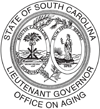 Applicant Signature: ______________________________________ Date:   ________________Office of the State Long Term Care OmbudsmanLieutenant Governor's Office on Aging